ENTERPRISE LOGOLausanne, XX XX XXXXSUPPORT POLICY FOR BREASTFEEDING MOTHERS(to be added to your employee handbook/company policy, as appropriate).[The company] is committed to supporting its employees who are breastfeeding by offering them the opportunity, where possible, to:work from home;be able to organise their return to work flexibly and on a part-time basis;have dedicated breastfeeding/milk pumping breaks;have a private space in the workplace to express breast milk. This space should be out of sight and have at least one armchair or chair with an armrest for a relaxed position and a power outlet.Here is a detailed guide from the ILO on breastfeeding arrangements at work: https://mprp.itcilo.org/allegati/en/m10.pdf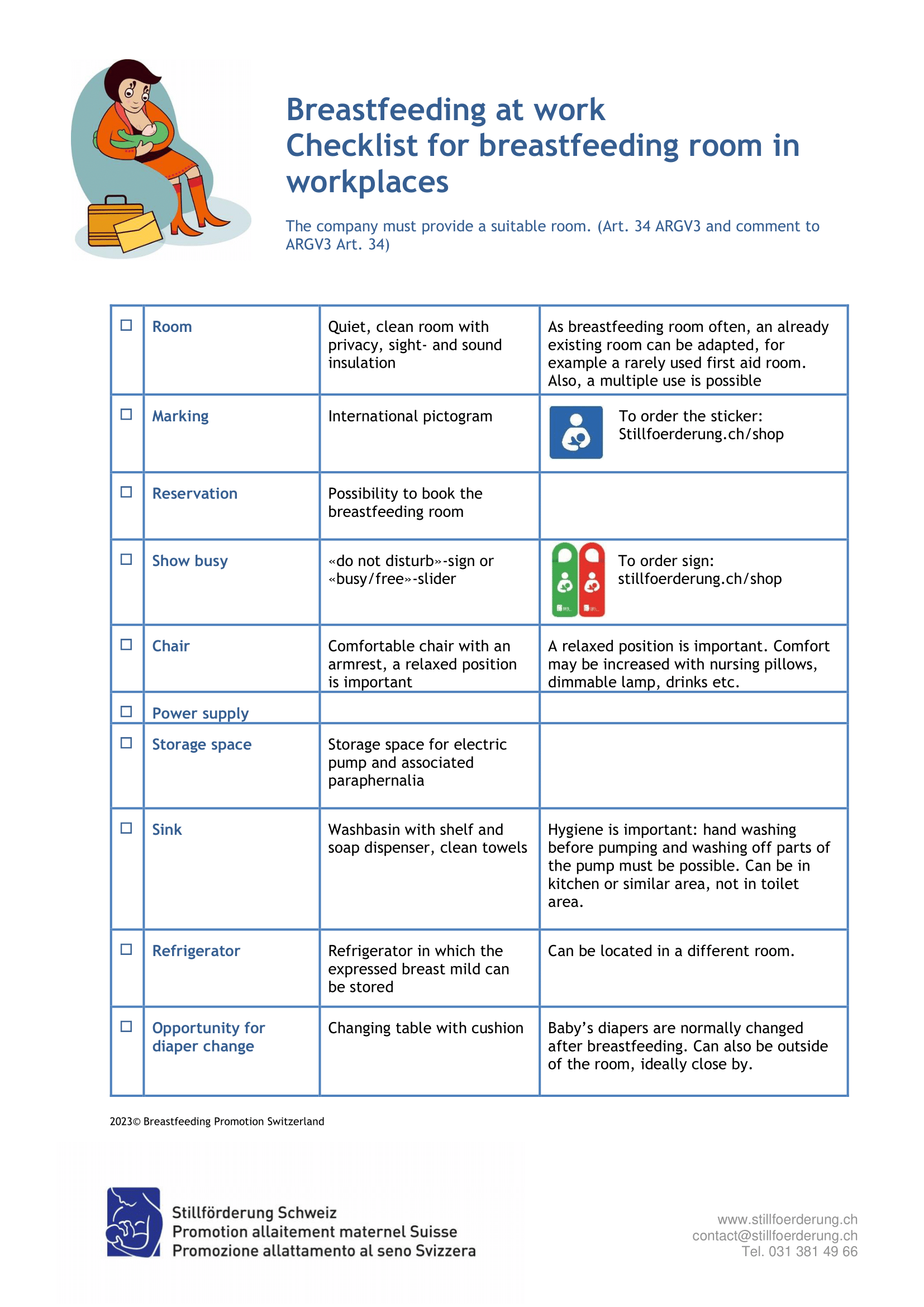 